KLASA:	UP/I-361-03/18-06/193URBROJ:	2170/1-03-01/6-19-7Rijeka,	2. srpnja 2019. Primorsko-goranska županija, Upravni odjel za prostorno uređenje, graditeljstvo i zaštitu okoliša, Odsjek za prostorno uređenje i graditeljstvo, prema odredbama članka 115. stavka 2. i članka 116. stavka 1. Zakona o gradnji (''Narodne novine'' broj 153/13, 20/17, ), u postupku donošenja građevinske dozvole po zahtjevu investitora Kamenoklesarskog obrta „Kamik“ Viškovo, vlasnika Katić Veljka, Blažići 28, ViškovoPOZIVAvlasnika i nositelja drugih stvarnih prava na nekretnini koja neposredno graniči s nekretninom za koju se izdaje građevinska dozvola za građenje samostojeće poslovne građevine za namjenu kamenoklesarskog obrta na k.č. 165/4 i dijelovima 164/1, 155 i 160, k.o. Marinići (novoformirane k.č. 164/1, k.o. Marinići), na uvid u spis predmeta radi izjašnjenja. 	Uvid u spis predmeta može izvršiti osoba, koja dokaže da ima svojstvo stranke u postupku izdavanja građevinske dozvole, u prostorijama ovog Upravnog odjela, u Rijeci, Riva 10, I. kat, soba 117, u petak, 17. srpnja 2019. godine, od 830 do 1100 sati.Stranka se može odazvati osobno ili putem opunomoćenika.Sukladno članku 116. stavka 1. Zakona o gradnji („Narodne novine“ broj 153/13, 20/17), ako se građevinska dozvola izdaje za građenje građevine koja neposredno graniči s više od deset nekretnina, stranke se radi uvida u spis predmeta pozivaju javnim pozivom koji se objavljuje na oglasnoj ploči tijela graditeljstva i na njegovim mrežnim stranicama, a upravno tijelo poziv izlaže i na nekretnini za koju se izdaje građevinska dozvola.Građevinska dozvola može se donijeti i ako se stranka ne odazove pozivu.DOSTAVITI:Oglasna ploča upravnog tijela – 8 danaMrežne stranice upravnog tijelaGrađevinska česticaSpis, ovdje.-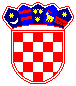 REPUBLIKA HRVATSKA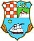 PRIMORSKO-GORANSKA ŽUPANIJAUPRAVNI ODJEL ZA PROSTORNO UREĐENJE, GRADITELJSTVO I ZAŠTITU OKOLIŠA